Walking GroupDUTIESThis Group provides an opportunity for members who enjoy hiking and walking do so with other Old Guard members and spouses and friends.PROCEDURESThe Group consists of a Chairman and one or more members.Announcements of this activity are made at the regular meetings and in the monthly Bulletin.The Chairman, with input from his Group, will schedule walks and hikes that are suitable in difficulty for members of the Old Guard. One member of this Group will take responsibility for each hike. Typically, the hikes will last for no more than two hours and will be followed by lunch. Longer hikes may be scheduled to suit the interests of the members. Bad weather cancels the hikes. 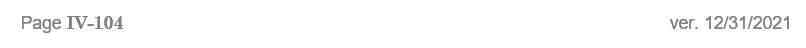 